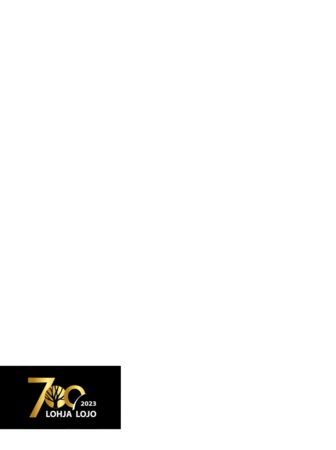 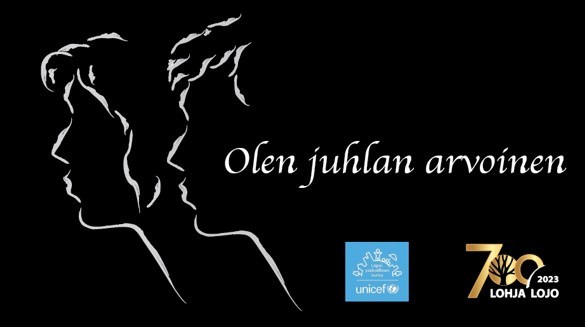 Principer för en säkrare lägenhet i [organisation]Jag respekterar andras integritet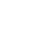 Jag förväntar mig inte, och jag förväntar mig inte, och jag respekterar allas rätt att definiera sig själva Om jag ser eller hör trakasserier eller opassande behandling ska jag ta itu med det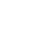 Jag tar på mig ansvaret för min verksamhetJag respekterar andras åsikter och uppmuntrar andra att ge uttryck åt sina åsikter genom att handla på egen hand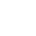 #JagÄrFestensÄra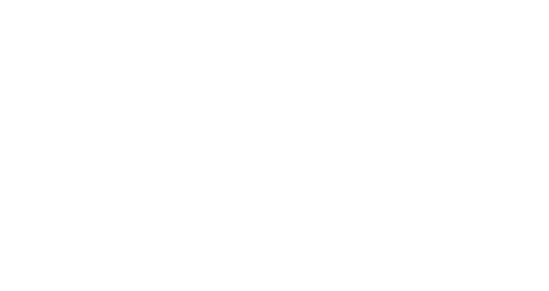 Principer för ett säkrare utrymmeMålet är att följa nollinjen när det gäller diskriminering och mobbning och att stärka säkerheten i barn- och ungdomsmiljöer. Vi vill se till att alla känner sig trygga i gemensamma utrymmen.En viktig åtgärd för att uppnå dessa mål är att fastställa principerna för ett säkrare utrymme. Med stadshusets exempel uppmuntrar vi till att skapa principer för ett säkrare utrymme överallt där människor möter varandra.Principer för ett säkrare tillstånd kan skapas i en mängd olika lokaler och evenemang där människor möter varandra. Fysisk, social och psykisk säkerhet förverkligas i stor utsträckning i vardagen: arbetsplatser, småbarnspedagogik, skolor och skolskjutsar, läroanstalter, ungdomslokaler och andra mötesplatser för personer i olika åldrar och i samband med fritidsaktiviteter.Det är en utmaning som pågår i Lojo under jubileumsåret och som uppmuntrar till att skapa ett säkert utrymme för alla. Mer information hittar du på Lohja.fi/principerna-for-sakrare-utrymme/#JagÄrFestensÄra